Правила поведения на воде 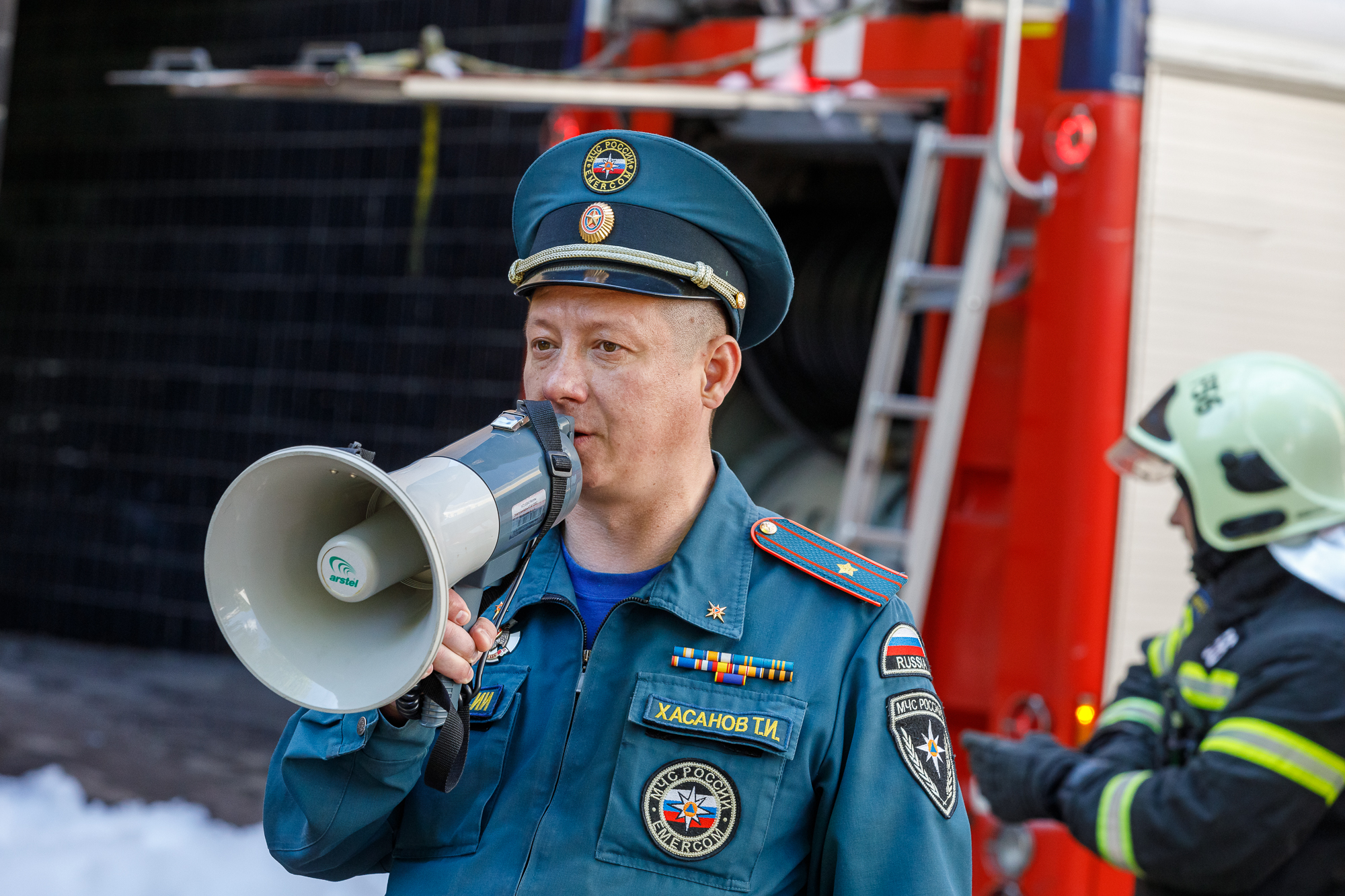 Входить в воду нужно быстро, и во время купания не стоять без движения. Почувствовав озноб, необходимо быстро выйти из воды.Не купайтесь сразу после приема пищи и большой физической нагрузки (игры в футбол, борьбы, бега и т.п.).Перерыв между приемами пищи и купанием должен быть не менее 45 - 50 мин.В холодную погоду после купания, чтобы согреться, проделайте несколько легких гимнастических упражнений.Не купайтесь больше 30 мин., если вода холодная, достаточно 5 - 6 мин.В жаркие солнечные дни купайтесь в плавательной шапочке или укрывайте голову белым платком.Не прыгайте в воду головой вниз при ушных заболеваниях, особенно при повреждении барабанной перепонки. После перенесенного заболевания среднего уха вкладывайте в ушную раковину при купании и плавании шарик ваты, смазанный вазелином.Не оставайтесь при нырянии долго под водой.Выйдя из воды вытритесь насухо.Почувствовав усталость, спокойно плывите к берегу. При судорогах не теряйтесь, старайтесь держаться на воде и зовите на помощь.При оказании вам помощи не хватайте спасающего, а помогите ему буксировать вас к берегу.Не купайтесь при недомогании и повышенной температуре.При слабости или недомогании после купания и плавания обратитесь к врачу. Запрещается:входить в воду без разрешения взрослого;входить в воду разгоряченным (потным);заплывать за установленные знаки ограждения водного бассейна, отведенного для купания;подплывать близко к моторным лодкам, гидроциклам и другим судам;купаться при большой волне;толкать товарища с берега, с вышки в воду.